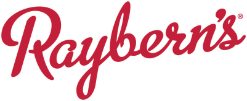 Proofer/ Oven SpecialistPOSITION SPECIFICSReports To: 	Bakery SupervisorFLSA Status:	ExemptROLESUMMARY Responsible for ensuring the bread line is set up with all the detailed machine settings; operating and monitoring the proofer and oven conditions; and overseeing the packing roomESSENTIAL DUTIES AND RESPONSIBILITIES include the following:Knows and understands GMP Food Safety Policies and Procedures, related to working in the Bakery.Able to decipher daily production schedule and then set up line correctly and efficiently.Will be responsible for accurate and timely documentation of all production data.Responsible for the quality of the final product and make sure that it meets or exceeds company standards.Understands and complies too all company safety policiesAble to communicate with Shift lead and fellow coworkers to keep everyone informed of quality issues.Please note this job description is not designed to cover or contain a comprehensive listing of activities, duties or responsibilities that are required of the employee for this job. Duties, responsibilities and activities may change at any time with or without notice.SUPERVISORY RESPONSIBILITIES NoneQUALIFICATIONSEDUCATION and EXPERIENCECERTIFICATES, LICENSES AND REGISTRATIONSNone requiredREQUIRED KNOWLEDGE, SKILLS, ABILITIESOccasionally required to sit; climb or balance, stoop, kneel, crouch or crawlFrequently lifts up to 20 lbs.Occasionally lifts up to 50lbs unassistedAble to work in a high speed, high temperature (90+F) and congested work environment. Able to work overtime and the weekends as required.Perform quality work within deadlines with or without direct supervision.Work effectively as a team contributor on all assignments.Work independently while understanding the necessity for communicating and coordinating work efforts with other employees and organizations.Sr. Human Resources Manager Signature: ______________________________________________________ Date: ____________________Print Name: ____________________________________________Employee Signature: _______________________________________________________Date: _____________________Print Name: ____________________________________________